La dictée sans erreurA tout moment tu as le droit de t’aider du texte imprimé au verso. Quand tu le fais, mets une petite croix sous le mot pour lequel tu as dû regarder. 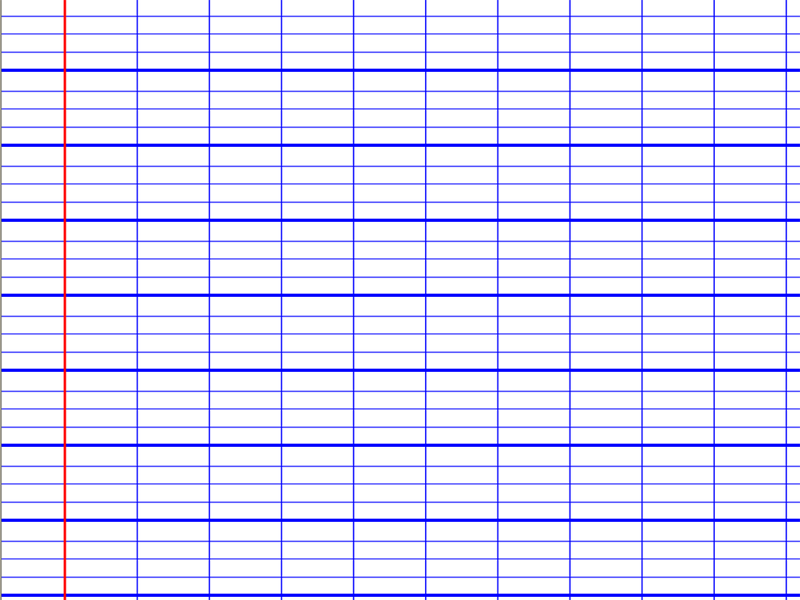 La dictée sans erreurA tout moment tu as le droit de t’aider du texte imprimé au verso. Quand tu le fais, mets une petite croix sous le mot pour lequel tu as dû regarder. 